Algebra 1– HW					       	Name:Unit 3- Linear Equations					Period:  3   8               Date:  12/11/17 George and his brother John rode their bikes home from a park.  The graph shows each rider’s distance from home over a period of time.  What explains the difference in the slopes of these two graphs?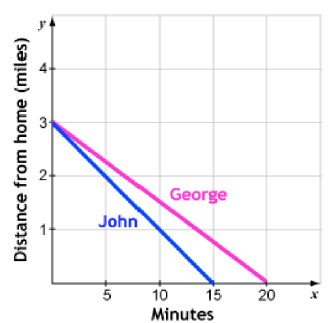 John traveled a greater distance. George traveled a greater distance.George rode his bike slower.John rode his bike slower.Explain: ________________________________________________Find the equation/ graph for each situation.What is the equation of the line graphed here?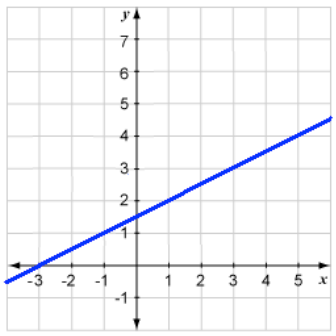 What is the graph of the line associated with the equation 3x – 5y = 30 ?When a graph is created from the table shown, what is the graph of the line?What is the equation of the line that passes through the points (4,3) and(9, 14)?